Directions From Chicago O’Hare Int'l Airport By CTA Train To: 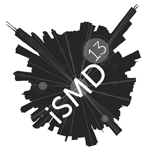 Illinois Institute of TechnologyHermann Hall 3241 South Federal Street (Conference Site)IIT Guest Suites 3140 South Michigan Avenue  (Lodging)Chicago, IL 60616 Phone: (312)567-3000Depart:   Chicago O’Hare Int'l Airport ~ Take CTA Blue line to Downtown Chicago Transfer To Green Line at Clark/Lake Street Station ~Take Green Line to 35th Street, IIT, Bronzeville Station ~ Exit on Campus.Fares: $5.00 one way, US currency only, buy ticket at machine, At all CTA 'L' stations, you can buy a new Transit Card using bills and coins (dollar coins, quarters, dimes, and nickels). Add cash value at Transit Card Vending Machines to a new card and your fares will be deducted as you use your card (full fares or transfers). Vending machines do not give change, so add only as much as you wish to your card.Distance:   19.7 Miles via CTA Blue and Green Lines to 35th Street, IIT, Bronzeville Station. Take CTA Train Blue Line  (Forest Park - UIC) to CLARK/LAKE station -  Downtown Chicago 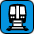 Distance: 15.4 Miles to CLARK/LAKE Station	Trains Depart every 15 minutes from O'Hare - Train Arrives in 39 minutes at CLARK /LAKE stop.  Transfer to GREEN LINE (Cottage Grove)  Free Transfer within station.  Do not exit station!
Take Green Line (Cottage Grove) to 35th Street, Bronzeville, IIT Station ~ Exit on Campus.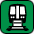  Distance: 3.7 MilesTrains Depart every 10 minutes from Clark/Lake - Train Arrives in 13 minutes at 35-Bronzeville-IIT 
Fare:  No additional fare - Free Transfer within station.   Walk NORTH (toward DOWNTOWN) on STATE Street  - Two blocks,  TURN LEFT at South 32nd Street cross the street to Hermann Hall, 3241 S. Federal : 0.2 Miles to Conference.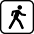 Arrive:  Hermann Hall 3241 South Federal Street, Conference Site, (Enter from State St. or Federal Ave.)FINDING The CTA Train At O’Hare AirportThe fully-accessible O’Hare station is situated in the lower level concourse, which connects Airline Terminals 1, 2 and 3, and is conveniently accessed from Terminal 5 by free, frequent airport shuttle trains. Getting to the Blue Line from Terminals 1, 2 or 3If you're coming from domestic and international flights arriving at Terminals 1, 2 or 3, follow signs in the airport to "CTA Trains" or "Trains to City." These will lead you to the train station. You can walk from the baggage claim to the train in under ten minutes from any of these three terminals. Getting to the Blue Line from Terminal 5If you're coming from international flights that land in Terminal 5, follow signs to the Airport Transit System (ATS). Ride the next train to Terminal 2 and exit the train at the station. Then, follow signs to "CTA Trains" or "Trains to City."